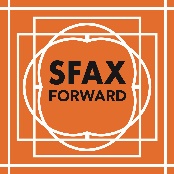 Fiche de candidature individuelle – SfaxForward Formation « L’éthique de l’enquête et des données dans les projets européens »La fiche de candidature individuelle est à renvoyer avant le 19 mai 2021 aux adresses kawthar.karkouda@gmail.com au format PDF ou texte en mentionnant en sujet du mail l’intitulé de la formation. Les candidats seront informés des résultats de la sélection dans le courant de la semaine suivante.1. Informations personnellesNom, Prénom : ………………………………………….. , …………………………………………..□ Homme		□ FemmeDate de naissance : ___/___/______Nationalité : ………………………………….Institution et laboratoire de rattachement : …………………………………………………………………………..Adresse postale : …………………………………………………………………………………………………………………………………………Pays : ……………………………………………….Mail de contact : ………………………………………………………………………………………Téléphone de contact2. CV académiqueDiplôme en cours ou année de soutenance de la thèse : ……………………………………………………………..Disciplines : ……………………………………………………………….Titre du mémoire de Master (achevé ou en cours) : …………………………………………………………………………………………………………Titre de la thèse de Doctorat (achevée ou en cours) : □ en cours	□ achevée……………………………………………………………………………………………………………………………………………………………………………………………………………………3. Lettre de motivation (1p. maximum)(Décrivez en quelques lignes votre projet de recherche en cours et l’apport de la formation envisagée)………….DiplômeUniversitéDate